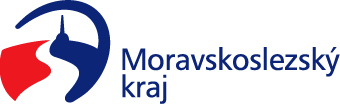 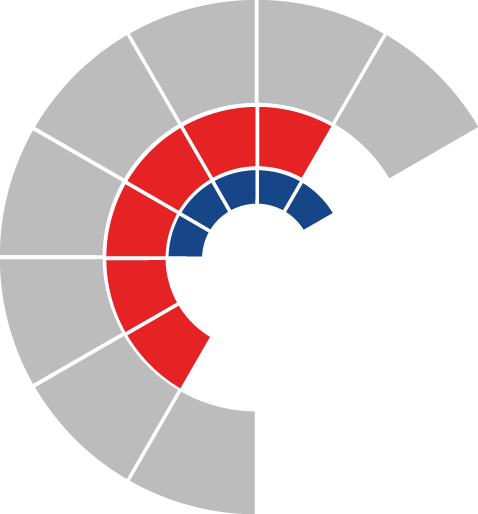 							Výbor sociální zastupitelstva kraje 										 Výpis z usneseníČíslo jednání:	13		Datum konání:	16. 8. 2022Číslo usnesení 13/135Výbor sociální zastupitelstva krajeb e r e  n a  v ě d o m íinformace o procesu vydávání Pověření k výkonu služby obecného hospodářského zájmu nebo Potvrzení o závazku pověřit k výkonu služby obecného hospodářského zájmu, v rámci Národního plánu obnovy dle předloženého materiálud o p o r u č u j ezastupitelstvu kraje rozhodnout o vydání Potvrzení o závazku pověřit k výkonu služby obecného hospodářského zájmu pro podnik Fontána, příspěvková organizace, IČO 71197044, se sídlem Celní 409/3, 748 01 Hlučín, s pověřením nejpozději k datu ukončení realizace projektu Chráněné bydlení Okrajová, předkládaného do výzvy č. 31_22_00 Národního plánu obnovy – Rozvoj a modernizace materiálně technické základny sociálních služeb, dle přílohy č. 1 předloženého materiálud o p o r u č u j ezastupitelstvu kraje rozhodnout o vydání Potvrzení o závazku pověřit k výkonu služby obecného hospodářského zájmu pro podnik Oblastní spolek Českého červeného kříže Karviná, IČO 00426458, se sídlem Čajkovského 2215/2A, Mizerov, 734 01 Karviná, s pověřením nejpozději k datu ukončení realizace projektu Domov pro seniory Jakartovice, předkládaného do výzvy č. 31_22_00 Národního plánu obnovy – Rozvoj a modernizace materiálně technické základny sociálních služeb, dle přílohy č. 2 předloženého materiálud o p o r u č u j ezastupitelstvu kraje rozhodnout o vydání Potvrzení o závazku pověřit k výkonu služby obecného hospodářského zájmu pro podnik Slezská diakonie, IČO 65468562, se sídlem Na Nivách 259/7, 737 01 Český Těšín, s pověřením nejpozději k datu ukončení realizace projektu Chráněné bydlení Vila RETEX, předkládaného do výzvy č. 31_22_00 Národního plánu obnovy – Rozvoj a modernizace materiálně technické základny sociálních služeb, dle přílohy č. 3 předloženého materiálud o p o r u č u j ezastupitelstvu kraje rozhodnout o vydání Pověření k výkonu služby obecného hospodářského zájmu pro podnik Charita Studénka, IČO 44937377, se sídlem Malá strana 216, 742 13 Studénka, pro provoz sociální služby domovy pro seniory v kapacitě 18 lůžek, odlehčovací služby v kapacitě 5 míst a denního stacionáře v kapacitě 10 míst, v rámci projektu Přístavba objektu sociálních služeb Charita Studénka – Dům sv. Jáchyma, a to za podmínky, že bude doložen Závazek obce k spolufinancování budoucí sociální služby schválený zastupitelstvem města Studénka v minimální výši odpovídající pravidlům stanoveným ve Střednědobém plánu rozvoje sociálních služeb v Moravskoslezském kraji na léta 2021 – 2023 a uvedené kapacitě sociálních služeb.Za správnost vyhotovení: Bc. Peter HančinV Ostravě dne 16. 8. 2022Ing. Jiří Carbolpředseda výboru sociálního